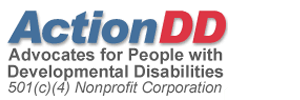 ACTION DD MEMBERSHIP SIGN UP FORM Name __________________________   Phone _______________E-mail _______________________________________________Address ____________________________________________City _______________    State _______   Zip __________Please sign me up as a Member of Action DD so I can be involved in advocating for the Full Continuum of Care for ID/DD citizens of Washington State.  More specifically, to advocate for retention of Washington State RHCs as a vital part of the Continuum of Care.   Members have voting rights, support a lobbyist firm in Olympia, and have access to information and updates through our website and e-mail.  I hereby authorize Action DD to contact me by e-mail via Constant Contact.   Action DD is a 401C(4) and contributions are not tax deductible.  Signature _______________________	Date   ___________e-mail form to JCarterforRHCs@gmail.comMailing address: 	 2442 NW Market Street #559 			                   Seattle, WA 	98107			